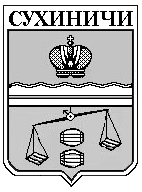 Калужская область                                     Сухиничский Район                                           Сельская ДумаСельского Поселения«Деревня Верховая»РЕШЕНИЕот  22.07.2019г                                                                     № 206                                                    Об утверждении Положения о порядке представления и заслушивания ежегодногоотчета Главы СП «Деревня Верховая» о результатах его деятельности, деятельности администрации СП «Деревня Верховая» и иных подведомственных ему органов местного самоуправления (в случае если Глава муниципального образования  возглавляет местную администрацию).В соответствии с пунктом 9 части 10, частью 11.1  ст. 35, частями 5, 5.1 статьи 36, пунктом 2 части 6.1 статьи 37 Федерального закона  от 06.10.2003 № 131-ФЗ «Об общих принципах организации местного самоуправления в Российской Федерации», ст. 26 Устава сельского поселения «Деревня Верховая» Сельская Дума сельского поселения «Деревня Верховая»Р Е Ш И Л А: Утвердить Положение о порядке представления и заслушиванияежегодного отчета Главы СП «Деревня Верховая» о результатах его деятельности, деятельности администрации СП «Деревня Верховая» и иных подведомственных ему органов местного самоуправления (в случае если Глава муниципального образования  возглавляет местную администрацию), согласно приложению. Настоящее решение  вступает в силу с момента его официального обнародования.3. Контроль над исполнением настоящего Решения оставляю за собой.Глава сельского поселения  СП «Деревня Верховая»                                                 О.Н. Блинова\                                                                                                  Приложение кРешению Сельской Думы                                                                                      СП «Деревня Верховая»                                                                                     От22.07.2019 г.  № 206ПОЛОЖЕНИЕО порядке представления и заслушивания ежегодного отчета Главы  СП «Деревня Верховая» о результатах его деятельности, деятельности администрации СП «Деревня Верховая» и иных подведомственных ему органов местного самоуправления (в случае если Глава муниципального образования  возглавляет местную администрацию).Общие положенияНастоящее Положение разработано в соответствии с Федеральнымзаконом от 06.10.2003 № 131-ФЗ «Об общих принципах организации местного самоуправления в Российской Федерации» и Уставом МО СП «Деревня Верховая».Положение устанавливает порядок представления и заслушиванияСельской Думой СП «Деревня Верховая» ежегодного отчета Главы СП «Деревня Верховая» о результатах его деятельности, деятельности администрации СП «Деревня Верховая» и иных подведомственных ему органов местного самоуправления (в случае если глава муниципального образования возглавляет местную администрацию), в том числе о решении вопросов, поставленных Сельской Думой СП «Деревня Верховая» (далее – ежегодный отчет главы СП «Деревня Верховая»).Содержание отчета Главы СП «Деревня Верховая»Ежегодный отчет Главы СП «Деревня Верховая» содержит сведения о результатах его деятельности, деятельности администрации СП «Деревня Верховая» и иных подведомственных ему органов местного самоуправления (в случае если глава муниципального образования возглавляет местную администрацию), в том числе о решении вопросов, поставленных Сельской Думой СП «Деревня Верховая» и включает следующий примерный перечень подлежащих отражению вопросов:	- социально-экономическое положение в СП «Деревня Верховая», положительная и отрицательная динамика;	- социально-демографическая ситуация (численность постоянного населения, уровень рождаемости и смертности, структура занятости, уровень безработицы, доходы населения);- экономический потенциал (отраслевая структура экономики,бюджетообразующие предприятия, показатели уровня и объемов производства, малый бизнес);	- основные характеристики местного бюджета, показатели его исполнения;	- основные направления деятельности в отчетном периоде, анализ проблем, возникающих при решении вопросов местного значения, способы их решения;	- взаимодействие с органами государственной власти, органами местного самоуправления иных муниципальных образований, организациями и гражданами;	- осуществление правотворческой инициативы;	- работа по решению вопросов, поставленных Сельской Думой СП «Деревня Верховая»;	- основные цели и направления деятельности на предстоящий период.	2.2. В случае если Глава муниципального образования возглавляет местную администрацию, в отчете отражаются сведения о результатах деятельности администрации СП «Деревня Верховая».	В основу отчета должны быть положены показатели оценки эффективности деятельности органов местного самоуправления в соответствии с системой показателей, утвержденных Указом Президента Российской Федерации от 28.04.2008 № 607 «Об оценке эффективности деятельности органов местного самоуправления городских округов и муниципальных районов» и Постановлением Правительства Российской Федерации от 17.12.2012 № 1317 «О мерах по реализации Указа Президента Российской Федерации от 28.04.2008 № 607 «Об оценке эффективности деятельности органов местного самоуправления городских округов и муниципальных районов» и подпункта «и» пункта 2 Указа Президента Российской Федерации от 07.05.2012 № 601 «Об основных направлениях совершенствования системы государственного управления».Ежегодный отчет Главы СП «Деревня Верховая» может быть дополнен презентационными материалами, слайдами, таблицами, иллюстрациями и иными материалами.Порядок и сроки представления ежегодного отчетаГлавы СП «Деревня Верховая»3.1. Представление в Сельскую Думу СП «Деревня Верховая» отчета Главы СП «Деревня Верховая» осуществляется ежегодно в письменном и электронном виде не позднее 01 апреля года, следующего за отчетным годом.3.2. Поступивший в Сельскую Думу СП «Деревня Верховая» ежегодный отчет Главы СП «Деревня Верховая» направляется всем депутатам Сельской Думы СП «Деревня Верховая»» в течение 5 рабочих дней.3.3. До заслушивания ежегодного отчета Главы СП «Деревня Верховая» на заседании Сельской Думы СП «Деревня Верховая», данный отчет может рассматриваться на заседаниях действующих комитетов (комиссий), рабочих групп Сельской Думы СП «Деревня Верховая».Руководители комитетов (комиссий), рабочих групп не позднее, чем за 5 рабочих дней до даты проведения заседания по заслушиванию отчета могут направить Главе СП «Деревня Верховая» дополнительные вопросы.Заслушивание ежегодного отчета Главы СП «Деревня Верховая»4.1. Заслушивание ежегодного отчета Главы СП «Деревня Верховая»осуществляется не позднее  1 июня  года, следующего за отчетным годом. Дата устанавливается Сельской Думой СП «Деревня Верховая» по согласованию с Главой СП «Деревня Верховая».	4.2. Отчет Главы СП «Деревня Верховая» на заседании Сельской Думы СП «Деревня Верховая» осуществляется в форме отчетного доклада с учетом дополнительных вопросов комитетов (комиссий), рабочих групп.Отчет Главы СП «Деревня Верховая»» заслушивается на открытомзаседании Сельской Думы СП «Деревня Верховая».	Проведение заседания и принятие решения осуществляется в порядке, определенном регламентом Сельской Думы СП «Деревня Верховая»».По итогам ежегодного отчета Главы СП «Деревня Верховая» Сельская Дума принимает решение об утверждении отчета и дает оценку деятельности Главы СП «Деревня Верховая».Оценка деятельности Главы СП «Деревня Верховая» осуществляется Сельской Думой СП «Деревня Верховая» по системе: удовлетворительно или неудовлетворительно.	В случае неудовлетворительной оценки в решении Сельской Думы СП «Деревня Верховая»» об утверждении отчета Главы СП «Деревня Верховая» излагаются конкретные обстоятельства, которые послужили основанием для признания деятельности Главы неудовлетворительной.	Непредставление отчета Главой СП «Деревня Верховая» также является основанием для неудовлетворительной оценки Сельской Думой СП «Деревня Верховая» деятельности Главы СП «Деревня Верховая».ПОЯСНИТЕЛЬНАЯ ЗАПИСКА
к проекту решения «Об утверждении Положения о порядке представления и заслушивания ежегодного отчета главы администрации СП «Деревня Верховая» результатах его деятельности, деятельности администрации СП «Деревня Верховая» и иных подведомственных ему органов местного самоуправления (в случае если глава муниципального образования возглавляет местную администрацию)»В соответствии с частью 1 статьи 7 Федерального закона от 06.10.2003 № 131-ФЗ «Об общих принципах организации местного самоуправления в Российской Федерации» (далее – Федеральный закон №131-ФЗ) по вопросам местного значения населением муниципальных образований непосредственно и (или) органами местного самоуправления и должностными лицами местного самоуправления принимаются муниципальные правовые акты.
Частью 11.1 статьи 35 Федерального закона № 131-ФЗ установлено, что представительный орган муниципального образования заслушивает ежегодные отчеты главы муниципального образования, главы местной администрации о результатах их деятельности, деятельности местной администрации и иных подведомственных главе муниципального образования органов местного самоуправления, в том числе о решении вопросов, поставленных представительным органом муниципального образования.
Согласно части 5.1. статьи 36 Федерального закона № 131-ФЗ глава муниципального образования представляет представительному органу муниципального образования ежегодные отчеты о результатах своей деятельности, а в случае, если глава муниципального образования возглавляет местную администрацию, о результатах деятельности местной администрации и иных подведомственных ему органов местного самоуправления, в том числе о решении вопросов, поставленных представительным органом муниципального образования.
В силу пункта 3 части 2 статьи 74.1 Федерального закона № 131-ФЗ неудовлетворительная оценка деятельности главы муниципального образования представительным органом муниципального образования по результатам его ежегодного отчета перед представительным органом муниципального образования, данная два раза подряд, является основанием для удаления главы муниципального образования в отставку.
При этом порядок представления и заслушивания ежегодного отчета главы муниципального образования на федеральном и региональном уровне не закреплен. Отсутствие нормативного правового акта создает правовой пробел в регулировании данного вопроса.
Разработанным проектом решения определен порядок представления ежегодного отчета главой муниципального образования и его заслушивания представительным органом муниципального образования.ФИНАНСОВО-ЭКОНОМИЧЕСКОЕ ОБОСНОВАНИЕ 
к проекту решения «Об утверждении Положения о порядке представления и заслушивания ежегодного отчета главы  СП «Деревня Верховая» о результатах его деятельности, деятельности администрации  СП «Деревня Верховая» и иных подведомственных ему органов местного самоуправления (в случае если глава муниципального образования возглавляет местную администрацию)»Принятие настоящего решения не потребует дополнительного финансирования из местного бюджета.
ПЕРЕЧЕНЬ
нормативных правовых актов муниципального законодательства, подлежащих признанию утратившими силу, приостановлению, изменению или принятию в связи с принятием решения «Об утверждении Положения о порядке представления и заслушивания ежегодного отчета главы администрации  СП «Деревня Верховая» о результатах его деятельности, деятельности администрации СП «Деревня Верховая» и иных подведомственных ему органов местного самоуправления (в случае если глава муниципального образования возглавляет местную администрацию)»В связи с принятием решения «Об утверждении Положения о порядке представления и заслушивания ежегодного отчета главы администрации СП «Деревня Верховая» о результатах его деятельности, деятельности администрации  СП «Деревня Верховая») и иных подведомственных ему органов местного самоуправления (в случае если глава муниципального образования возглавляет местную администрацию)» признание утратившими силу, приостановление, изменение или принятие муниципальных нормативных правовых актов не потребуется
